ПАМЯТКА О МЕРАХ ПО ПРЕДУПРЕЖДЕНИЮ ТРАВМАТИЗМА И ГИБЕЛИ ДЕТЕЙ В РЕЗУЛЬТАТЕ НЕСЧАСТНЫХ СЛУЧАЕВ НА ДОРОГАХОСНОВНЫЕ ПРАВИЛА БЕЗОПАСНОГО ПОВЕДЕНИЯ:Никогда не выбегайте на дорогу перед приближающимся автомобилем! Это опасно,  поскольку водитель может не остановить машину сразу.На проезжую часть выходите только после того, как убедитесь в отсутствии приближающегося транспорта и слева и справа.Проезжую часть необходимо переходить только по пешеходному переходу. При пересечении проезжей части не используйте гаджеты (телефон, планшет).Выйдя из автобуса или троллейбуса, не выбегайте сразу на дорогу перед ним: подождите, пока автобус/троллейбус отъедет, и только потом, убедившись в отсутствии машин, переходите дорогу.Не выезжайте на проезжую часть на скейтах, роликовых коньках, самокатах, электросамокатах и велосипедах! Пользуйтесь специальными дорожками или обочиной тротуара.При пересечении пешеходного перехода или при движении по проезжей части не используйте наушники!При передвижении на скейтах, роликовых коньках, самокатах, электросамокатах и велосипедах всегда используйте экипировку (защитный шлем, наколенники, налокотники, панцирь)!Не затевайте активные игры рядом с проезжей частью, лучше это делать во дворе или на специальной площадке.Переходите дорогу только по сигналу светофора. Не переходите дорогу на красный или желтый сигнал светофора, даже если очень торопитесь! Если не светофор не работает, то переходите пешеходный переход в составе группы людей.Перед тем как переходить проезжую часть необходимо сойти с транспортного средства (скейта, самоката, электросамоката или велосипеда)!Передвигайтесь только по тротуару, при перемещении на велосипеде по проезжей части двигайтесь только навстречу движению!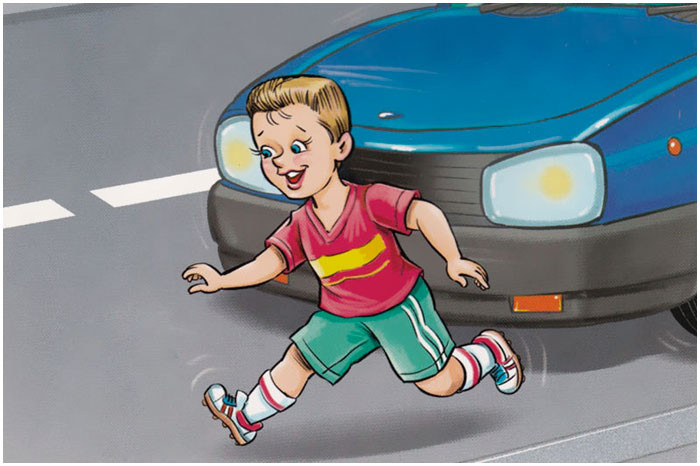 Помните! Только строгое соблюдение Правил дорожного движения защитит Вас от опасности на дороге!